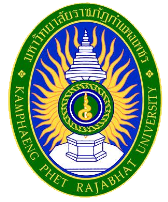 รายละเอียดของรายวิชาหมวดที่ 1 ข้อมูลทั่วไปหมวดที่ 2 จุดมุ่งหมายและวัตถุประสงค์หมวดที่ 3  ลักษณะและการดำเนินการหมวดที่ 4 การพัฒนาผลการเรียนรู้ของนักศึกษาหมวดที่ 5 แผนการสอนและการประเมินผลแผนการสอนหมวดที่ 6ทรัพยากรประกอบการเรียนการสอนข้อมูลศึกษาเพิ่มเติม-หลักสูตรแกนกลางสาระการงานพื้นฐานอาชีพและเทคโนโลยีระดับประถมศึกษา-หนังสือแบบเรียน กพอ ป.1-ป.6      2. เอกสารและข้อมูลสำคัญ3. เอกสารและข้อมูลแนะนำสื่อสิ่งพิมพ์ต่างๆและเว็บไซด์ที่เกี่ยวข้องกับหัวข้อในประมวลรายวิชาหมวดที่ 7 การประเมินและปรับปรุงการดำเนินการของรายวิชาชื่อสถาบันอุดมศึกษา        มหาวิทยาลัยราชภัฏกำแพงเพชรวิทยาเขต/คณะ/ภาควิชา   โปรแกรมวิชาการประถมศึกษารหัสและชื่อรายวิชา	1263801 การงานอาชีพและเทคโนโลยีสำหรับครูประถมศึกษา 	Occupation and Technology for Elementary School Teachers จำนวนหน่วยกิตหลักสูตรและประเภทของรายวิชา 	ครุศาสตร์บัณฑิต  โปรแกรมวิชาการประถมศึกษา ชั้นปีที่ 1 อาจารย์ผู้รับผิดชอบรายวิชาและอาจารย์อาจารย์ยอดชาย สายกลิ่นภาคการศึกษา / ชั้นปีที่เรียน     	ภาคเรียนที่ 1/2560 ชั้นปีที่ 4  โปรแกรมวิชาการประถมศึกษา รายวิชาที่ต้องเรียนมาก่อน  (Pre-requisite)  (ถ้ามี)     	ไม่มี รายวิชาที่ต้องเรียนพร้อมกัน  (Co-requisites)  (ถ้ามี)     	ไม่มี สถานที่เรียน              คณะครุศาสตร์ มหาวิทยาลัยราชภัฎกำแพงเพชร วันที่จัดทำหรือปรับปรุงรายละเอียดของรายวิชาครั้งล่าสุด            22 เมษายน 25601.จุดมุ่งหมายของรายวิชาวัตถุประสงค์1. เพื่อให้นักศึกษามีความรู้เบื้องต้นเกี่ยวกับรายวิชาการงานอาชีพและเทคโนโลยีในระดับประถมศึกษา 	2. เพื่อให้นักศึกษาอธิบายความรู้เบื้องต้นเกี่ยวกับเทคโนโลยีพื้นฐาน           3. เพื่อให้นักศึกษาสามารถประยุกต์ความรู้เบื้องต้นในรายวิชาการงานพื้นฐานอาชีพ ร่วมกับการใช้เทคโนโลยีเพื่อสร้าง ผลงานเชิงสร้างสรรค์ได้2. วัตถุประสงค์ในการพัฒนา/ปรับปรุงรายวิชาวัตถุประสงค์ที่ต้องการให้นักศึกษาได้เรียนรู้ จึงได้มีการเพิ่มเติมเนื้อหาให้ครอบคลุมมากขึ้นดังนี้เพื่อพัฒนาการเรียนการสอนตามแผนพัฒนาหลักสูตรและให้สอดคล้องกับมาตรฐานการเรียนรู้พัฒนาเนื้อหาให้มีความเหมาะสมกับผู้เรียนและสามารถนำไปใช้ได้จริงพัฒนาเนื้อหาที่ใช้ในการสอนเพื่อให้เหมาะสมกับโลกในยุคปัจจุบันคำอธิบายรายวิชา ความรู้เบื้องต้นเกี่ยวกับการงานอาชีพ ความสำคัญและพัฒนาการของ เทคโนโลยี ระบบเทคโนโลยีสารสนเทศ ใช้งานเทคโนโลยีสารสนเทศ ได้แก่ การใช้ คอมพิวเตอร์ขั้นพื้นฐาน การประมวลผลข้อมูล ฐานข้อมูล การจัดการและการใช้ข้อมูล อินเทอร์เน็ต การสื่อสารข้อมูลบนระบบเครือข่าย สำหรับการพัฒนาสมรรถภาพความ เป็นครู คำอธิบายรายวิชา ความรู้เบื้องต้นเกี่ยวกับการงานอาชีพ ความสำคัญและพัฒนาการของ เทคโนโลยี ระบบเทคโนโลยีสารสนเทศ ใช้งานเทคโนโลยีสารสนเทศ ได้แก่ การใช้ คอมพิวเตอร์ขั้นพื้นฐาน การประมวลผลข้อมูล ฐานข้อมูล การจัดการและการใช้ข้อมูล อินเทอร์เน็ต การสื่อสารข้อมูลบนระบบเครือข่าย สำหรับการพัฒนาสมรรถภาพความ เป็นครู คำอธิบายรายวิชา ความรู้เบื้องต้นเกี่ยวกับการงานอาชีพ ความสำคัญและพัฒนาการของ เทคโนโลยี ระบบเทคโนโลยีสารสนเทศ ใช้งานเทคโนโลยีสารสนเทศ ได้แก่ การใช้ คอมพิวเตอร์ขั้นพื้นฐาน การประมวลผลข้อมูล ฐานข้อมูล การจัดการและการใช้ข้อมูล อินเทอร์เน็ต การสื่อสารข้อมูลบนระบบเครือข่าย สำหรับการพัฒนาสมรรถภาพความ เป็นครู คำอธิบายรายวิชา ความรู้เบื้องต้นเกี่ยวกับการงานอาชีพ ความสำคัญและพัฒนาการของ เทคโนโลยี ระบบเทคโนโลยีสารสนเทศ ใช้งานเทคโนโลยีสารสนเทศ ได้แก่ การใช้ คอมพิวเตอร์ขั้นพื้นฐาน การประมวลผลข้อมูล ฐานข้อมูล การจัดการและการใช้ข้อมูล อินเทอร์เน็ต การสื่อสารข้อมูลบนระบบเครือข่าย สำหรับการพัฒนาสมรรถภาพความ เป็นครู จำนวนชั่วโมงที่ใช้ต่อภาคการศึกษา                     48  ชั่วโมงจำนวนชั่วโมงที่ใช้ต่อภาคการศึกษา                     48  ชั่วโมงจำนวนชั่วโมงที่ใช้ต่อภาคการศึกษา                     48  ชั่วโมงจำนวนชั่วโมงที่ใช้ต่อภาคการศึกษา                     48  ชั่วโมงบรรยายสอนเสริมการฝึกปฏิบัติ/งานภาคสนาม/การฝึกงานการศึกษาด้วยตนเอง24 ชั่วโมงสอนเสริมตามความต้องการของนักศึกษา24 ชั่วโมงมีการมอบหมายงานให้ศึกษาด้วยตนเอง3. จำนวนชั่วโมงต่อสัปดาห์ที่อาจารย์ให้คำปรึกษาและแนะนำทางวิชาการแก่นักศึกษา    เป็นรายบุคคล- อาจารย์ประจำวิชา แจ้งชั่วโมงว่างของอาจารย์ผู้สอนให้นักศึกษาทราบเพื่อที่นักศึกษาจะสามารถมาขอคำปรึกษาได้- อาจารย์ประจำวิชาจัดเวลาให้คำปรึกษาเฉพาะรายที่มีปัญหาและต้องการพัฒนาปรับปรุงแก้ไข 3. จำนวนชั่วโมงต่อสัปดาห์ที่อาจารย์ให้คำปรึกษาและแนะนำทางวิชาการแก่นักศึกษา    เป็นรายบุคคล- อาจารย์ประจำวิชา แจ้งชั่วโมงว่างของอาจารย์ผู้สอนให้นักศึกษาทราบเพื่อที่นักศึกษาจะสามารถมาขอคำปรึกษาได้- อาจารย์ประจำวิชาจัดเวลาให้คำปรึกษาเฉพาะรายที่มีปัญหาและต้องการพัฒนาปรับปรุงแก้ไข 3. จำนวนชั่วโมงต่อสัปดาห์ที่อาจารย์ให้คำปรึกษาและแนะนำทางวิชาการแก่นักศึกษา    เป็นรายบุคคล- อาจารย์ประจำวิชา แจ้งชั่วโมงว่างของอาจารย์ผู้สอนให้นักศึกษาทราบเพื่อที่นักศึกษาจะสามารถมาขอคำปรึกษาได้- อาจารย์ประจำวิชาจัดเวลาให้คำปรึกษาเฉพาะรายที่มีปัญหาและต้องการพัฒนาปรับปรุงแก้ไข 3. จำนวนชั่วโมงต่อสัปดาห์ที่อาจารย์ให้คำปรึกษาและแนะนำทางวิชาการแก่นักศึกษา    เป็นรายบุคคล- อาจารย์ประจำวิชา แจ้งชั่วโมงว่างของอาจารย์ผู้สอนให้นักศึกษาทราบเพื่อที่นักศึกษาจะสามารถมาขอคำปรึกษาได้- อาจารย์ประจำวิชาจัดเวลาให้คำปรึกษาเฉพาะรายที่มีปัญหาและต้องการพัฒนาปรับปรุงแก้ไข 1. คุณธรรม จริยธรรม1.1 คุณธรรม  จริยธรรมที่ต้องพัฒนา1) คุณธรรมจริยธรรมสำหรับครูประถมศึกษา เช่น กัลยาณมิตรธรรม 7 เป็นต้น2.วิธีการสอน- บรรยาย พร้อมนำเสนอ และยกตัวอย่าง โดยการสอดแทรกการพัฒนาคุณธรรม จริยธรรมที่เกี่ยวข้อง- ใช้การสอนแบบสื่อสารสองทาง  เปิดโอกาสให้นักศึกษามีการตั้งคำถามหรือตอบคำถามในเนื้อหา- อภิปรายเป็นรายบุคคล หรือเป็นรายกลุ่มในประเด็นสำคัญของเนื้อหา- ยกตัวอย่างเนื้อหา เพื่อชี้นำเปรียบเทียบจุดเด่นจุดด้อยชองลักษณะงานเขียนประเภทต่างๆ- จัดรูปแบบการเรียนรู้ในลักษณะกิจกรรมกลุ่มย่อย ในการเรียนรู้เนื้อหาในแต่ละส่วน3.วิธีการประเมินผล(1) ประเมินจากคุณลักษณะของนักศึกษาในการเข้าชั้นเรียน ระเบียบวินัยการแต่งกายและส่งงานตามกำหนดภายในระยะเวลาที่มอบหมาย(2) ประเมินจากการแต่งกายที่ถูกต้องตามระเบียบของมหาวิทยาลัย(3) การประเมินจากการเข้าร่วมกิจกรรมพัฒนานักศึกษาและกิจกรรมของสาขาวิชา(4) ประเมินจากการส่อทุจริตหรือทุจริตในการเรียนการสอนและการสอบ(5) ประเมินจากการปฏิบัติตนได้เหมาะสมตามกรอบวัฒนธรรมองค์กร	2. ความรู้	2.1 ความรู้ที่ต้องได้รับ2.1.1 กลุ่มวิชาพื้นฐานการศึกษา การบริหารการศึกษา กฎหมายและความเป็นครู ประกอบด้วย หลักการศึกษา ปรัชญาการศึกษา วิชาชีพครู และความเป็นครู การบริหารการศึกษา การประกันคุณภาพการศึกษาและกฎหมายที่เกี่ยวข้อง 2.2.4 การพัฒนาหลักสูตร การจัดการเรียนรู้ การจัดการชั้นเรียน จิตวิทยาครู นวัตกรรมเทคโนโลยีสารสนเทศและการสื่อสาร รวมถึงการวัดและประเมินผลการจัดการเรียนรู้ทางการประถมศึกษาของแต่ละระดับการศึกษา 2.2.5 การจัดการเรียนรู้และบูรณาการของความรู้การประถมศึกษา     	 2.2  วิธีการสอน2.1 มีการวิเคราะห์และสังเคราะห์องค์ความรู้และการเรียนรู้แบบสืบสอบ (Inquiry method) 2.2 มีการทบทวนวรรณกรรมและสรุปสถานะขององค์ความรู้ 2.3 มีการวิเคราะห์แบบวิภาษวิธีเกี่ยวกับประเด็นวิกฤตขององค์ความรู้และทฤษฎี      	2.3 วิธีการประเมินผล2.1 มีการวัดและประเมินจากผลการวิเคราะห์และสังเคราะห์องค์ความรู้ 2.2 มีการวัดและประเมินจากผลการทบทวนวรรณกรรมและสรุปสถานะขององค์ความรู้ 2.3 มีการวัดและประเมินจากผลการวิเคราะห์แบบวิภาษวิธี ทักษะทางปัญญา		3.1  ผลการเรียนรู้ด้านทักษะทางปัญญา3.3.1 สามารถคิดวิเคราะห์ สังเคราะห์ ค้นหาข้อเท็จจริง ทำความเข้าใจและประเมินข้อมูลสารสนเทศ และ แนวคิดจากแหล่งข้อมูลที่หลากหลายเพื่อนาความรู้เกี่ยวกับแนวคิดทฤษฎีและหลักการที่เกี่ยวข้องในศาสตร์ทางการประถมศึกษาไปใช้ในการจัดการเรียนรู้ รวมทั้งการวินิจฉัยแก้ปัญหาการพัฒนาผู้เรียน และการวิจัยต่อยอดองค์ความรู้ มีความเป็นผู้นาใน การปฏิบัติงานอย่างมีวิสัยทัศน์ในการพัฒนาการสอน 	3.2  วิธีการสอน3.2.1 มีการวิเคราะห์แบบวิภาษวิธี เกี่ยวกับประเด็นวิกฤตทางวิชาการวิชาชีพและทางสังคม (Problem-based learning)  	3.3  วิธีการประเมินผล3.3.1 มีการวัดและประเมินจากผลการวิเคราะห์แบบวิภาษวิธีเกี่ยวกับประเด็นวิกฤตทางวิชาการวิชาชีพและทางสังคม 	4. ทักษะความสัมพันธ์ระหว่างบุคคลและความรับผิดชอบ    	4.1  ทักษะความสัมพันธ์ระหว่างบุคคลและความรับผิดชอบที่ต้องพัฒนา4.1.2) มีความเอาใจใส่ในการรับฟัง มี ส่วนช่วยเหลือและเอื้อต่อการ แก้ปัญหาความสัมพันธ์ใน กลุ่มและระหว่างกลุ่มผู้เรียนอย่าง สร้างสรรค์4.1.3) มีความสัมพันธ์ที่ดีกับผู้เรียน เป็นผู้นาและผู้ตาม พัฒนาความสัมพันธ์ระหว่างบุคคลอย่างมีความรับผิดชอบต่อส่วนรวมทั้งด้านเศรษฐกิจ สังคม และสิ่งแวดล้อม      	4.2  วิธีการสอน - 4.2.1 จัดให้ผู้เรียนได้เข้าร่วมกิจกรรมกลุ่มและทางานร่วมกับผู้อื่น เพื่อให้ได้ข้อมูลป้อนกลับเกี่ยวกับการทางานและการอยู่ร่วมกับผู้อื่น 4.2.2 มอบหมายงานให้ผู้เรียนได้ฝึกทักษะและความรับผิดชอบในการทำงาน วิธีการประเมินผล4.3.1 ใช้การสังเกตพฤติกรรม การประเมินชิ้นงานหรือโครงงาน การทำแฟ้มสะสมงานและการบันทึกการเรียนรู้ (Learning Journal) สัปดาห์เนื้อหากิจกรรมการวัดผล11.การแนะนำซึ่งกันและกัน2.ชี้แจงเนื้อหารายวิชา-เนื้อหารายวิชา-วัตถุประสงค์ของรายวิชา-กิจกรรมการเรียนการสอน3.ทดสอบก่อนนำเข้าสู่เนื้อหา เพื่อทบทวน ถึงรายวิชาการงานฯที่เรียนมาก่อนหน้า- อาจารย์และนิสิต แนะนำตัวเองต่อกันและกัน-  ชี้แจงเนื้อหารายวิชาที่ศึกษา- ทดสอบความรู้เดิมก่อนนำเข้าสู่บทเรียน-อภิปรายในหัวข้อ ศิลปะคืออะไร-สังเกตการณ์มีส่วนร่วม และ ความรับผิดชอบ ในห้องเรียน - การแสดงความเห็นจากคำถามเปิดที่สอบถามนักศึกษา2รู้จักกับสาระการเรียนรู้การงานอาชีพและเทคโนโลยีสำหรับผู้เรียนระดับประถมศึกษา- สนทนาแลกเปลี่ยนเรียนรู้ กิจกรรมระหว่างปิดภาคเรียน- สนทนาสิ่งที่เคยเรียนกลุ่มสาระการเรียนรู้การงานอาชีพและเทคโนโลยี
- ต้องทำอะไรบ้างในรายวิชานี้ การตัดสินผลการเรียน และกิจกรรม
- ความจำเป็นของการศึกษารายวิชา และทักษะที่จำเป็นในศตวรรษที่ 21- ตัวชี้วัดและสาระการเรียนรู้แกนกลาง 2551 กลุ่มสาระการเรียนรู้การงานอาชีพและเทคโนโลยี
- แบบเรียนกลุ่มสาระการเรียนรู้
3ตัวชี้วัด 
สมรรถนะ 
การประเมินคุณภาพผู้เรียนของหลักสูตรการงานอาชีพและเทคโนโลยี ของประถมศึกษาตอนต้นและตอนปลาย- สืบค้นและนำเสนอเนื้อหา
- สรุปบรรยายเสริม
- นำเสนอตัวอย่างรูปแบบการประเมินแบบRubric-การสร้างแผนการจัดการเรียนรู้ในรายวิชา กพอ ป1-ป.6- ตัวชี้วัดและสาระการเรียนรู้แกนกลาง 2551 กลุ่มสาระการเรียนรู้การงานอาชีพและเทคโนโลยี
- แบบเรียนกลุ่มสาระการเรียนรู้
- แบบประเมิน Rubric กลุ่ม4กิจกรรมในการสอนรายวิชานี้ในระดับต่างๆตั้งแต่ ป.1-ป.6 -แต่ละกลุ่มอภิปรายนำเสนอ กิจกรรมการสอนที่เหมาะสมกับแต่ละระดับชั้น- การมีส่วนร่วมในชั้นเรียน- ความรับผิดชอบ-การตรงต่อเวลา- การทำงานเป็นทีม  5-6การใช้เทคโนโลยีเบื้องต้น-นักศึกษา ร่วมกันอถิปราย การนำเทคโนโลยีมาใช้ในชีวิตประจำวัน และ นำเสนอ รูปแบบการนำเทคโนโลยีเพื่อความสะดวกในชีวิต-การตรงต่อเวลา- การมีส่วนร่วมในชั้นเรียน- ความรับผิดชอบ-การทำงานเป็นทีม7การออกแบบเว็บไซด์-ผู้เรียนแต่ละกลุ่มฝึกออกแบบเว็บไซด์ เว็บเพจเบื้องต้น-ผู้เรียนแต่ละกลุ่มนำเสนอผลงานของตนเอง - การมีส่วนร่วมในชั้นเรียน--การตรงต่อเวลา- ความรับผิดชอบ- การจัดการเรียนการสอนในระดับประถมศึกษาสอบกลางภาคสอบกลางภาคสอบกลางภาคสอบกลางภาค11-13นักศึกษาออกแบบโครงงานในรายวิชาการงานพื้นฐานอาชีพและเทคโนโลยี โดยการนำวัสดุในท้องถิ่นมาทำให้เกิดคุณค่า ประโยชน์สูงสุด-แต่ละกลุ่มนำเสนอ การออกแบบผลิตภัณฑ์ของตนเอง- ออกแบบผลิตภัณฑ์ใหม่ - สร้างเว็บเพจ สำหรับผลิตภัณฑ์ในชุมชนของกลุ่มตนเอง- การมีส่วนร่วมในชุมชน-การตรงต่อเวลา- ความรับผิดชอบ- การสร้างชิ้นงานอย่างสร้างสรรค์-การทำงานเป็นทีม14นำเสนอผลงานของตนเอง และเว็บไซด์-แต่ละกลุ่มนำเสนอผลิตภัณฑ์ และเว็บไซด์ -มีอาจารย์ผู้เชี่ยวชาญทางด้านเว็บไซด์ ให้ข้อคิดเห็นและปรับปรุงงาน-อาจารย์ที่เป็นผู้เชี่ยวชาญด้านผลิตภัณฑ์ให้ข้อคิดเห็น ด้านผลิตภัณฑ์ของนักศึกษา- การมีส่วนร่วมในชั้นเรียน- ความรับผิดชอบ- การทำงานเป็นทีม- การสร้างชิ้นงานอย่างสร้างสรรค์15สังเคราะห์ผลสะท้อนกลับและปรับปรุงผลงานของตนเอง-สังเคราะห์ข้อคิดเห็นทั้งหมดและนำมาปรับปรุงผลิตภัณฑ์ของตนเอง- การวางแผนการทำงานของตนเอง-ความรับผิดชอบ-การสร้างชิ้นงานอย่างสร้างสรรค์-การทำงานเป็นทีม16ทบทวนทบทวนทบทวน17สอบปลายภาคสอบปลายภาคสอบปลายภาค๒.แผนการประเมินผลการเรียนรู้๒.แผนการประเมินผลการเรียนรู้๒.แผนการประเมินผลการเรียนรู้๒.แผนการประเมินผลการเรียนรู้๒.แผนการประเมินผลการเรียนรู้๒.แผนการประเมินผลการเรียนรู้๒.แผนการประเมินผลการเรียนรู้๒.แผนการประเมินผลการเรียนรู้๒.แผนการประเมินผลการเรียนรู้๒.แผนการประเมินผลการเรียนรู้๒.แผนการประเมินผลการเรียนรู้๒.แผนการประเมินผลการเรียนรู้กิจกรรมที่กิจกรรมที่ผลการเรียนรู้ผลการเรียนรู้ผลการเรียนรู้ผลการเรียนรู้วิธีการประเมินสัปดาห์ที่ประเมินสัปดาห์ที่ประเมินสัดส่วนของการประเมินผลสัดส่วนของการประเมินผลสัดส่วนของการประเมินผล111.1/1.2/1.3/1.4/1.5/1.6/2.1/2.21.1/1.2/1.3/1.4/1.5/1.6/2.1/2.21.1/1.2/1.3/1.4/1.5/1.6/2.1/2.21.1/1.2/1.3/1.4/1.5/1.6/2.1/2.2การบ้าน-แบบฝึกหัด-รายงาน (รวมทั้งการนำเสนอผลงาน การทำงานกลุ่มการปฏิบัติ   1-15   1-1520 %20 %20 %222.1/2.2/3.1/4.1/5.1/5.2/5.3/6.1/6.2/6.32.1/2.2/3.1/4.1/5.1/5.2/5.3/6.1/6.2/6.32.1/2.2/3.1/4.1/5.1/5.2/5.3/6.1/6.2/6.32.1/2.2/3.1/4.1/5.1/5.2/5.3/6.1/6.2/6.3แบบทดสอบ-ทดสอบก่อนเรียน-ทดสอบย่อย-ทดสอบหลังเรียน1-151-1520 %20 %20 %331.1/1.2/1.3/1.4/1.5/1.61.1/1.2/1.3/1.4/1.5/1.61.1/1.2/1.3/1.4/1.5/1.61.1/1.2/1.3/1.4/1.5/1.6วินัยในการเข้าชั้นเรียน ความรับผิดชอบและการมีส่วนร่วมในการทำงานและการแสดงความคิดเห็นต่าง1-151-1510 %10 %10 %442.1/2.2/3.1/4.1/5.1/5.2/5.3/6.1/6.2/6.32.1/2.2/3.1/4.1/5.1/5.2/5.3/6.1/6.2/6.32.1/2.2/3.1/4.1/5.1/5.2/5.3/6.1/6.2/6.32.1/2.2/3.1/4.1/5.1/5.2/5.3/6.1/6.2/6.3สอบกลางภาคเรียนสอบปลายภาคเรียน    11    16    11    1620 %30 %20 %30 %20 %30 %ระดับคะแนนระดับคะแนนความหมายของผลการเรียนความหมายของผลการเรียนความหมายของผลการเรียนค่าระดับคะแนน   สัญลักษณ์   สัญลักษณ์   สัญลักษณ์ความหมายของผลการเรียนความหมายของผลการเรียนความหมายของผลการเรียน A  80-100 A  80-100ดีเยี่ยมPD	(Pass withDistinction)PD	(Pass withDistinction)                   ผ่านดีเยี่ยม                   ผ่านดีเยี่ยม                   ผ่านดีเยี่ยมB+  75-79B+  75-79ดีมากP	(Pass)P	(Pass)                   ผ่าน                   ผ่าน                   ผ่านB  70-74B  70-74ดีF	(Fail)F	(Fail)                  ไม่ผ่าน                  ไม่ผ่าน                  ไม่ผ่านC+ 65-69C+ 65-69ดีพอใช้Au	(Audit)Au	(Audit)         การลงทะเบียนเพื่อร่วมฟัง         การลงทะเบียนเพื่อร่วมฟัง         การลงทะเบียนเพื่อร่วมฟังC  60-64C  60-64พอใช้W	(Withdraw)W	(Withdraw)          ถอนรายวิชา          ถอนรายวิชา          ถอนรายวิชาD+  55-59D+  55-59อ่อน I      ( Incomplete) I      ( Incomplete)       การประเมินที่ไม่สมบูรณ์       การประเมินที่ไม่สมบูรณ์       การประเมินที่ไม่สมบูรณ์D  50-54D  50-54อ่อนมาก1.0E   0-49E   0-49ตก0.0กลยุทธ์การประเมินประสิทธิผลของรายวิชาโดยนักศึกษาการประเมินประสิทธิผลในรายวิชานี้ ที่จัดทำโดยนักศึกษา ได้จัดกิจกรรมในการนำแนวคิดและความคิดเห็นจากนักศึกษาได้ดังนี้ผลงานของนักศึกษา ร่วมกันอภิปรายระหว่างผู้สอนและผู้เรียนแบบประเมินผู้สอนและแบบประเมินรายวิชาข้อเสนอแนะจากนักศึกษาที่ผ่านสื่อต่างๆกลยุทธ์การประเมินการสอนในการเก็บข้อมูลเพื่อประเมินการสอน ได้มีกลยุทธ์ดังนี้การสังเกตการณ์แสดงความคิดเห็นของนักศึกษาผลการทดสอบของนักศึกษาและงานต่างๆผลการเรียนของนักศึกษาการปรับปรุงการสอน         หลังจากที่ผลการประเมินการสอนในข้อที่2 จะมีการปรับปรุงการสอนเพื่อประโยชน์ของผู้เรียน โดยที่จะมีการระดมความคิดจากผู้เรียน และผู้สอนท่านอื่น คิดวิเคราะห์ปัญหาต่างๆที่พบในการเรียนการสอนทั้งตัวผู้เรียน ผู้สอน วิธีการเรียนการสอนและเนื้อหาของรายวิชา จะมีการค้นคว้าและหาข้อมูลเพิ่มเติมเพื่อปรังปรุงการเรียนการสอนการทวนสอบมาตรฐานผลสัมฤทธิ์ของนักศึกษาในรายวิชาในระหว่างกระบวนการสอนรายวิชา มีการสอบทวนผลสัมฤทธิ์ในการเรียนรู้ในแต่ละประเด็นหลักของแต่ละบท ตามที่ได้คาดหวังจากการเรียนรู้ในวิชา ได้จากการสอบถามและการตอบข้อคำถามของนักศึกษา การบ้าน การทดสอบย่อยต่างๆ และหลังการออกผลการเรียนของผู้เรียน และมีการทวนสอบโดยรวม หรือมีการตรวจสอบของผู้สอนท่านอื่น เพื่อดูพัฒนาการของผู้เรียนการดำเนินการทบทวนและการวางแผนปรับปรุงประสิทธิผลของรายวิชา             ผลการประเมิน มีการทวนสอบผลสัมฤทธิ์ประสิทธิผลของรายวิชา ได้มีการวางแผนการปรับปรุงการสอนรายละเอียดรายวิชา เพื่อให้เกิดคุณภาพมากขึ้น ดังนี้ปรับปรุงรายวิชา ศึกษาเนื้อหาเพิ่มเติม ตามข้อเสนอแนะและผลการทวนสอบผลสัมฤทธิ์ประสิทธิผลรายวิชามีการเปลี่ยนแปลงผู้สอนหรือผู้มีส่วนร่วมเพื่อให้นักศึกษาได้รับความรู้ที่หลากหลายและสามารถนำความรู้ไปประยุกต์ใช้ได้อย่างถูกต้อง